４　・の　「の②」　　　　　　　　　　　　　　　　　　　４　　　　　　　　　　　　　　　　　　　　　　　　　～ここでぶこと～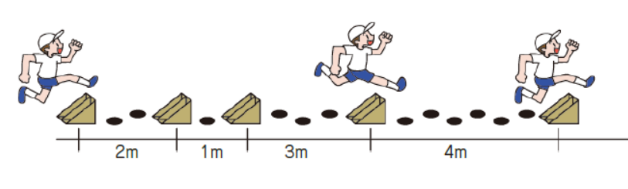 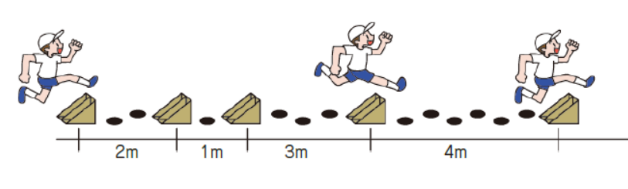 「の」について、る。☆　「の」って、なに？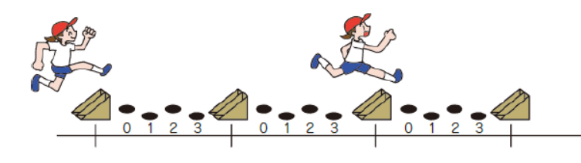 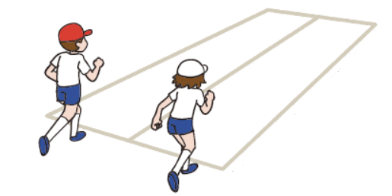 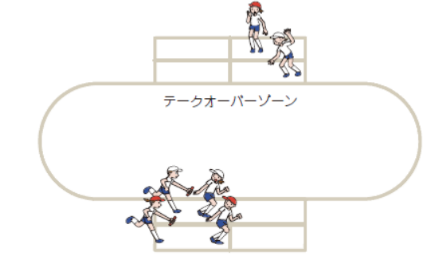 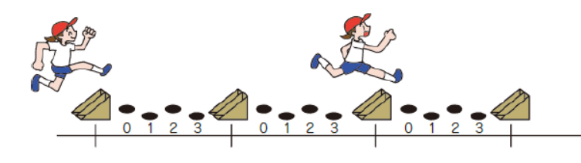 ○いろいろなリズムでのハードル（たとえば、こんなりがあるよ）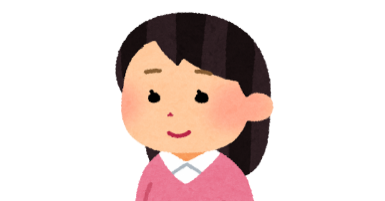 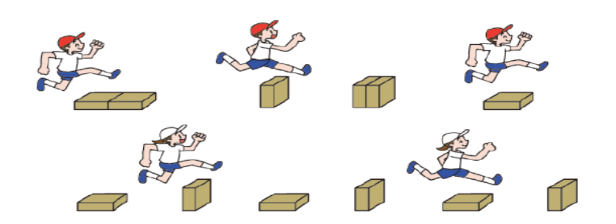 ○３０～４０ｍていどのハードル（たとえば、こんなりがあるよ）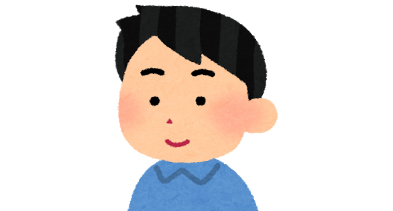 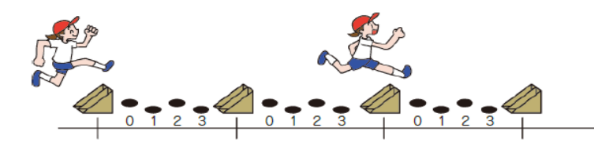 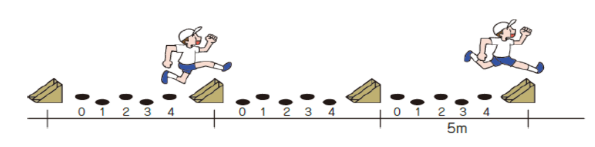 （１）「ハードル」には、こんなコースもあるよ。やってみたいコースに〇をつけよう！また、どうしてやってみたいとったのか、をいてみよう！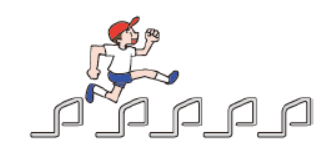 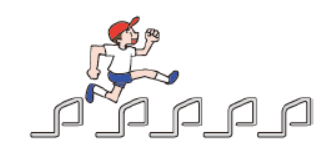 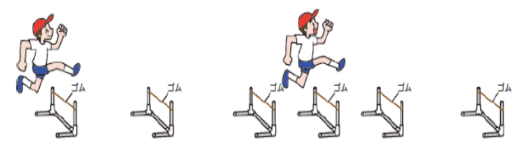 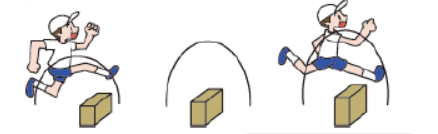 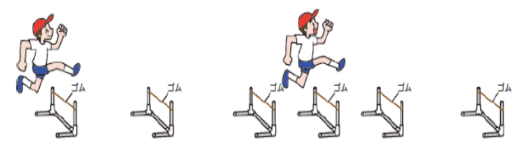 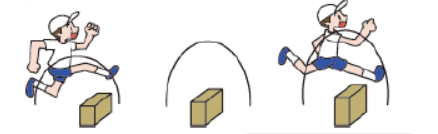 （２）ハードルのコースをるときは、をよくかくにんしてから、ならべることがです。そのをえていてみましょう。　　　　　　　　　　　　　　　　　　（）まるわかりハンドブック（）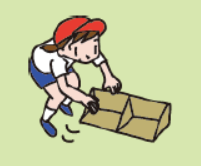 